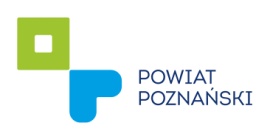 Organizacja: (nazwa, adres, dane rejestrowe):………………………………………………………………………………………………………………………………………………Osoby reprezentujące organizację:………………………………………………………………………………………………………………………………………………Osoba zgłaszająca udział organizacji w konsultacjach:………………………………………………………………………………………………………………………………………………Telefon: ……………………...............E-mail:   ……………………...............Formularz zgłaszania wniosków i uwag do projektu uchwały Rady Powiatu w Poznaniu w sprawie: określenia zasad udzielania dotacji na dofinansowanie prac konserwatorskich, restauratorskich lub robót budowlanych przy zabytkach wpisanych do rejestru zabytków lub znajdujących się w gminnej ewidencji zabytków, położonych na terenie powiatu poznańskiego. Lp.Wskazanie dotychczasowego zapisu w projekcie wraz z nr paragrafu i punktuSugerowana zmiana (konkretny sugerowany zapis paragrafu i punktu)Uzasadnienie